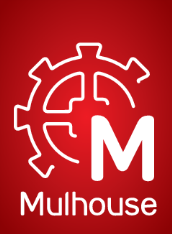 DESCRITION DU POSTETITULAIRE DU POSTE : INTITULE DU POSTE : Chef de service initiatives et action jeunesse DATE DE LA DESCRIPTION : 28 juin 2019 DIRECTION / SERVICE : Direction sports et jeunesse / service initiatives et action jeunesse (IAJ)	POSTE DU SUPERIEUR HIERARCHIQUE : Directeur sports et jeunesseORGANIGRAMME SIMPLIFIE :MISSIONS PRINCIPALES Etre force de proposition et de mise en œuvre de la stratégie jeunesse de la Ville de Mulhouse (2ème ville la plus jeune de France avec 25,9% de moins de 25 ans). Ecriture d’une délibération cadre jeunesse pour le mandat 2020-2026Etre le référent du projet jeunesse Mulhousien pour les partenaires nationaux et de la Région Grand-Est (institutionnels, réseaux et associatifs) et locaux pour développer des partenariatsMise en place opérationnelle du plan d’actions jeunesse (PAJ)Manager le service jeunesse (15 agents permanents et jusque 150 vacataires l’été) en liaison avec les 2 cadres-référents thématiques (cat.A)Coordonner le « dispositif Jeunesse » transversal et interservices mis en œuvre à l’échelle de la ville de Mulhouse et mobiliser l’ensemble des services ayant des actions en direction de la « Jeunesse ».  Animer et développer la stratégie jeunesse de la Ville de MulhouseConforter et développer l’approche transversale de la jeunesse dans les politiques publiques de la Ville de Mulhouse notamment par le développement de projets partagés en direction des jeunesDévelopper une veille stratégique nationale sur la thématique jeunesseAssurer une veille sur les stratégies et les actions jeunesse des collectivitésAnimer et coordonner la commission jeunesseMettre en œuvre un tableau de bord de la jeunesseDévelopper la participation des jeunes à l’élaboration et la mise en œuvre des actions jeunesseEvaluer la stratégie jeunesse et ses effets et impacts éducatifs, sociaux et économiques et faire des propositions d’ajustement Management opérationnel et gestion budgétaire du serviceDéfinir les missions et objectifs prioritairesAnimer et impulser une démarche transversale de projetAnimer des groupes de réflexion et de productionPiloter, impulser et suivre l’activité et le budgetCoordination et évaluation des projets d’animation jeunesse et le parcours citoyenRecenser et évaluer les besoins de la population en matière de loisirs liés à la jeunesseImpulser et valider des projets  au travers des différents services de la Ville de Mulhouse Piloter les projets d’animation en faveur de la jeunesseRenforcer le parcours citoyen au travers des conseils (des enfants, des ados, des jeunes) notamment par le partenariat avec les services et des partenairesDévelopper le partenariat éducatif et les projets sur l’ensemble du territoire, avec les services et les partenairesCONNAISSANCES ET APTITUDES REQUISES DE L’EMPLOISavoir : connaissances techniques et formationQualités rédactionnellesFonctionnement de l’administration territorialeConnaissances des politiques publiques de jeunesse nationales et internationalesManagement / méthodologie de projetGestion budgétaireSavoir-faire : expérience professionnelle et aptitudes socioprofessionnelles  Disposer d’une vision stratégique de la politique publique jeunesse à l’échelle communale et régionaleSavoir conduire un portefeuille de projet et accompagner une équipe en mode projetAvoir le sens de l’organisation et de l’initiativeEtre autonome dans son travailAdaptation à la polyvalence des missions et des interlocuteursDéléguer et rendre autonomeSavoir-être : qualités personnelles et sources de motivationsQualités managériales Autonomie/sens de l’organisationForce de propositionDisponibilité horaire (activités durant le weekend), sens du contactDiscrétion et loyautéCapacité à travailler en équipe et à animer un groupeSPECIFICITE DU POSTE37 heures 50 hebdomadaires du lundi au vendrediRégime indemnitaire négociable et 13ème mois Recrutement statutaire ouvert au détachement (IJS/CTPS jeunesse…). Pour tout renseignement merci de vous rapprocher de M. Jean-Michel Leclercq, directeur sports et jeunesse ( jean-michel.leclercq@mulhouse-alsace.fr /06.08.62.21.20) ou de Mme Hélène Joubert, cheffe de service ressources et développement ( helene.joubert@mulhouse-alsace.fr /06.12.84.58.94) 